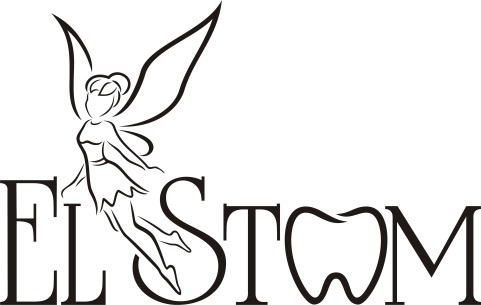 Прайс-лист на стоматологические услугиУТВЕРЖДАЮУТВЕРЖДАЮДиректор ООО «ЭЛЬ СТОМ»Директор ООО «ЭЛЬ СТОМ»Е.Г. Котеади10.01.2022 г.10.01.2022 г.Наименование услугиНаименование услугиСтоимость в рубляхСтоимость в рублях1КонсультацияКонсультацияКонсультацияКонсультацияКонсультация1.1B01.063.001Прием (осмотр, консультация) врача-ортодонта первичныйПрием (осмотр, консультация) врача-ортодонта первичный100010001.2B01.063.002Прием (осмотр, консультация) врача-ортодонта повторныйПрием (осмотр, консультация) врача-ортодонта повторный7007001.3B01.064.003Прием (осмотр, консультация) врача-стоматолога детского первичныйПрием (осмотр, консультация) врача-стоматолога детского первичный100010001.4B01.064.004Прием (осмотр, консультация) врача-стоматолога детского повторныйПрием (осмотр, консультация) врача-стоматолога детского повторный7007001.5B01.065.001Прием (осмотр, консультация) врача-стоматолога-терапевта первичныйПрием (осмотр, консультация) врача-стоматолога-терапевта первичный100010001.6B01.065.002Прием (осмотр, консультация) врача-стоматолога-терапевта повторныйПрием (осмотр, консультация) врача-стоматолога-терапевта повторный7007002АнестезияАнестезияАнестезияАнестезияАнестезия2.1B01.003.004.002Проводниковая анестезияПроводниковая анестезия5005002.2B01.003.004.004Аппликационная анестезияАппликационная анестезия1001002.3B01.003.004.005Инфильтрационная анестезияИнфильтрационная анестезия5005003РентгенологияРентгенологияРентгенологияРентгенологияРентгенология3.1А06.07.012РадиовизиографияРадиовизиография3003004Детская стоматологияДетская стоматологияДетская стоматологияДетская стоматологияДетская стоматология4.1А12.07.001 А12.07.001 Витальное окрашивание твердых тканей зуба Витальное окрашивание твердых тканей зуба 1004.2А11.07.024 А11.07.024 Местное применение реминерализующих препаратов в области зуба Местное применение реминерализующих препаратов в области зуба 4004.3А11.07.012 А11.07.012 Глубокое фторирование эмали зуба Глубокое фторирование эмали зуба 1504.4А13.30.007А13.30.007Обучение гигиене полости рта Обучение гигиене полости рта 3004.5А16.07.051 А16.07.051 Профессиональная гигиена полости рта и зубов: временный прикусПрофессиональная гигиена полости рта и зубов: временный прикус18004.6А16.07.051А16.07.051Профессиональная гигиена полости рта и зубов: с одного временного зубаПрофессиональная гигиена полости рта и зубов: с одного временного зуба904.7А16.07.051А16.07.051Профессиональная гигиена полости рта и зубов: с одного постоянного зубаПрофессиональная гигиена полости рта и зубов: с одного постоянного зуба1004.8А16.07.051А16.07.051Профессиональная гигиена полости рта и зубов: налет ПристлиПрофессиональная гигиена полости рта и зубов: налет Пристли22004.9А16.07.051А16.07.051Профессиональная гигиена полости рта и зубов: постоянный прикусПрофессиональная гигиена полости рта и зубов: постоянный прикус25004.10А16.07.051А16.07.051Профессиональная гигиена полости рта и зубов: с помощью аппарата AirFlowв области 1-го зубаПрофессиональная гигиена полости рта и зубов: с помощью аппарата AirFlowв области 1-го зуба1204.11А16.07.051А16.07.051Профессиональная гигиена полости рта и зубов: после снятия брекетов с одного зубаПрофессиональная гигиена полости рта и зубов: после снятия брекетов с одного зуба1254.12В04.070.001 В04.070.001 Школа психологической профилактики для пациентов и родственников:адаптивный приемШкола психологической профилактики для пациентов и родственников:адаптивный прием7004.13А16.07.057 А16.07.057 Запечатывание фиссуры зуба герметиком: с одного постоянного зубаЗапечатывание фиссуры зуба герметиком: с одного постоянного зуба12004.14А16.07.057А16.07.057Запечатывание фиссуры зуба герметиком: с одного временного зубаЗапечатывание фиссуры зуба герметиком: с одного временного зуба8004.15A16.07.082 A16.07.082 Сошлифовывание твердых тканей зуба Сошлифовывание твердых тканей зуба 5004.16А16.07.002.009 А16.07.002.009 Наложение временной пломбы: ПарасептНаложение временной пломбы: Парасепт5004.17А16.07.002.009 А16.07.002.009 Наложение временной пломбы:Clip, AdgesorНаложение временной пломбы:Clip, Adgesor5004.18А16.07.002.010А16.07.002.010Снятие временной пломбыСнятие временной пломбы3004.19А16.07.002.010 А16.07.002.010 Восстановление зуба пломбой с нарушением контактного пункта I ,V, VI класс по Блэку с использованием материалов из фотополимеров:временного зубаВосстановление зуба пломбой с нарушением контактного пункта I ,V, VI класс по Блэку с использованием материалов из фотополимеров:временного зуба25004.20А16.07.002.010А16.07.002.010Восстановление зуба пломбой с нарушением контактного пункта I ,V, VI класс по Блэку с использованием материалов из фотополимеров: постоянного зубаВосстановление зуба пломбой с нарушением контактного пункта I ,V, VI класс по Блэку с использованием материалов из фотополимеров: постоянного зуба30004.21А16.07.002.012 А16.07.002.012 Восстановление зуба пломбой IV класс по Блэку с использованием материалов из фотополимеров:реставрация фронтальной группы временных зубовВосстановление зуба пломбой IV класс по Блэку с использованием материалов из фотополимеров:реставрация фронтальной группы временных зубов28004.22А16.07.002.012А16.07.002.012Восстановление зуба пломбой IV класс по Блэку с использованием материалов из фотополимеров: реставрация фронтальной группы постоянных зубовВосстановление зуба пломбой IV класс по Блэку с использованием материалов из фотополимеров: реставрация фронтальной группы постоянных зубов34004.23А16.07.002.011 А16.07.002.011 Восстановление зуба пломбой с нарушением контактного пункта II, III класс по Блэку с использованием материалов из фотополимеров:временного зубаВосстановление зуба пломбой с нарушением контактного пункта II, III класс по Блэку с использованием материалов из фотополимеров:временного зуба25004.24А16.07.002.011А16.07.002.011Восстановление зуба пломбой с нарушением контактного пункта II, III класс по Блэку с использованием материалов из фотополимеров: постоянного зубаВосстановление зуба пломбой с нарушением контактного пункта II, III класс по Блэку с использованием материалов из фотополимеров: постоянного зуба34004.25А11.07.027 А11.07.027 Наложение девитализирующей пасты Наложение девитализирующей пасты 6004.26A16.07.010 A16.07.010 Экстирпация пульпы Экстирпация пульпы 6004.27A16.07.009 A16.07.009 Пульпотомия (ампутация коронковой пульпы) Пульпотомия (ампутация коронковой пульпы) 6004.28А22.07.004 А22.07.004 Ультразвуковое расширение корневого канала зуба Ультразвуковое расширение корневого канала зуба 3004.29А16.07.082.001 А16.07.082.001 Распломбировка корневого канала ранее леченого пастой Распломбировка корневого канала ранее леченого пастой 10004.30А16.07.082.002 А16.07.082.002 Распломбировка корневого канала ранее леченного фосфат-цементом/ резорцинформальдегидным методомРаспломбировка корневого канала ранее леченного фосфат-цементом/ резорцинформальдегидным методом11004.31А16.07.030 А16.07.030 Инструментальная и медикаментозная обработка корневого канала Инструментальная и медикаментозная обработка корневого канала 5004.32А16.07.008 А16.07.008 Пломбирование корневого канала зуба Пломбирование корневого канала зуба 5004.33А16.07.008.002 А16.07.008.002 Пломбирование корневого канала зуба гуттаперчивыми штифтами Пломбирование корневого канала зуба гуттаперчивыми штифтами 5004.34А16.07.030.003 А16.07.030.003 Временное пломбирование лекарственным препаратом корневого канала Временное пломбирование лекарственным препаратом корневого канала 11004.35А16.07.030.001 А16.07.030.001 Инструментальная и медикаментозная обработка хорошо проходимого канала Инструментальная и медикаментозная обработка хорошо проходимого канала 8004.36А16.07.030.002 А16.07.030.002 Инструментальная и медикаментозная обработка плохо проходимого корневого канала Инструментальная и медикаментозная обработка плохо проходимого корневого канала 9004.37A16.07.025.001 A16.07.025.001 Избирательное полирование зуба Избирательное полирование зуба 10004.38А16.07.008.003А16.07.008.003Закрытие перфорации стенки корневого канала зуба - МТАЗакрытие перфорации стенки корневого канала зуба - МТА15004.39A16.07.093A16.07.093Фиксация внутриканального штифта/вкладки: стекловолоконного штифтаФиксация внутриканального штифта/вкладки: стекловолоконного штифта36005ОртодонтияОртодонтияОртодонтияОртодонтияОртодонтия5.1В01.063.002В01.063.002Повторный прием. Слепки8008005.2A02.07.004  A02.07.004  Антропометрические исследования (слепки,  изучение моделей и снимков)300030005.3A16.07.048  A16.07.048  Ортодонтическая коррекция  брекет – системой с использование аппарата Гербста50000500005.4A16.07.048  A16.07.048  Ортодонтическая коррекция  брекет – системой с использование микроимплантов40000400005.5A16.07.046  A16.07.046  Ортодонтическая коррекция  несъемным ортодонтическим аппаратом «Каппа McNamara»20000200005.6A16.07.046  A16.07.046  Ортодонтическая коррекция  несъемным ортодонтическим аппаратом «MarcoRosa»20000200005.7A16.07.046  A16.07.046  Ортодонтическая коррекция  несъемным ортодонтическим аппаратом «Pendulum»25000250005.8A16.07.046  A16.07.046  Ортодонтическая коррекция  несъемным ортодонтическим аппаратом «Распорка»450045005.9A16.07.046  A16.07.046  Ортодонтическая коррекция  несъемным ортодонтическим аппаратом «Лингвальная дуга»500050005.10A16.07.046  A16.07.046  Ортодонтическая коррекция  несъемным ортодонтическим аппаратом «Небный бюгель»900090005.11A16.07.047A16.07.047Ортодонтическая коррекция съемным ортодонтическим аппаратом (ортодонтическая пластинка)  700070005.12A16.07.047A16.07.047Ортодонтическая коррекция съемным ортодонтическим аппаратом (ортодонтическая пластинка с винтом Бертони)850085005.13A16.07.047A16.07.047Ортодонтическая коррекция съемным ортодонтическим аппаратом  «LM-активатор»10000100005.14A16.07.047A16.07.047Ортодонтическая коррекция съемным ортодонтическим аппаратом «TwinBlock»16000160005.15A23.07.001.002   A23.07.001.002   Ремонт ортодонического аппарата200020005.16А16.07.046А16.07.046Ортодонтическая коррекция несъемным ортодонтическим аппаратом (несъемныйретейнер на одну челюсть)350035005.17A16.07.047  A16.07.047  Ортодонтическая коррекция съемным ортодонтическим аппаратом (изготовление ретенционной каппы на один зубной ряд)200020005.18A16.07.048  A16.07.048  Ортодонтическая коррекция с применением  брекет-системы                 (подклейка элемента без его замены)100010005.19A16.07.046 A16.07.046 Ортодонтическая коррекция  несъемным ортодонтическим аппаратом (повторные коррекции)3003005.20A16.07.047A16.07.047Ортодонтическая коррекция съемным ортодонтическим аппаратом (повторные коррекции)300300